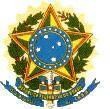 Universidade da Integração Internacional da Lusofonia Afro-Brasileira Instituto de Ciências Exatas e da NaturezaColegiado do Curso de Licenciatura em FísicaANEXO V – FORMULÁRIO DE INTERPOSIÇÃO DE RECURSOFORMULÁRIO DE INTERPOSIÇÃO DE RECURSO (preencher os campos de forma legível)FORMULÁRIO DE INTERPOSIÇÃO DE RECURSO (preencher os campos de forma legível)FORMULÁRIO DE INTERPOSIÇÃO DE RECURSO (preencher os campos de forma legível)IDENTIFICAÇÃO DO SOLICITANTEIDENTIFICAÇÃO DO SOLICITANTEIDENTIFICAÇÃO DO SOLICITANTENOME:NOME:MATRÍCULA SIAPE:MATRÍCULA SIAPE:MATRÍCULA SIAPE:UNIDADE DE LOTAÇÃO:UNIDADE DE LOTAÇÃO:UNIDADE DE LOTAÇÃO:INFORMAÇÃO SOBRE O REGISTRO DE CANDIDATURAINFORMAÇÃO SOBRE O REGISTRO DE CANDIDATURAINFORMAÇÃO SOBRE O REGISTRO DE CANDIDATURAINFORMAÇÃO DA INTERPOSIÇÃO DE RECURSOINFORMAÇÃO DA INTERPOSIÇÃO DE RECURSOINFORMAÇÃO DA INTERPOSIÇÃO DE RECURSORECURSO Nº 	: 	/2021.RECURSO Nº 	: 	/2021.RECURSO Nº 	: 	/2021.DESTINATÁRIO: Instituto de Ciências Exatas e da NaturezaDESTINATÁRIO: Instituto de Ciências Exatas e da NaturezaDESTINATÁRIO: Instituto de Ciências Exatas e da NaturezaOBJETO DO RECURSOOBJETO DO RECURSOOBJETO DO RECURSOContra indeferimento de inscrição (conforme cronograma previsto no Edital n° 24/2021/ICEN).Contra indeferimento de inscrição (conforme cronograma previsto no Edital n° 24/2021/ICEN).Contra candidatura (conforme cronograma previsto no Edital nº 24/2021/ICEN).Contra candidatura (conforme cronograma previsto no Edital nº 24/2021/ICEN).Contra resultado de eleição (conforme cronograma previsto no Edital nº 24/2021/ICEN).Contra resultado de eleição (conforme cronograma previsto no Edital nº 24/2021/ICEN).MOTIVAÇÃO FUNDAMENTADAMOTIVAÇÃO FUNDAMENTADAMOTIVAÇÃO FUNDAMENTADARedenção, 	/	/2021.Redenção, 	/	/2021.Redenção, 	/	/2021.Assinatura do solicitante de interposição de recurso:Assinatura do solicitante de interposição de recurso:Assinatura do solicitante de interposição de recurso: